平成２７年度 第９回「おおさか優良緑化賞」受賞施設一覧応募数：　１１件受賞施設：　５件（知事賞３件、奨励賞２件、生物多様性賞 該当なし）以上３件以上２件おおさか優良緑化賞－大阪府知事賞－おおさか優良緑化賞－大阪府知事賞－おおさか優良緑化賞－大阪府知事賞－（　施　設　名　）（施設用途）（所在市町村）日本生命保険相互会社　東館事務所大阪市YANMAR　FLYING-Y　BUILDING事務所等大阪市ミリカ・テラス共同住宅吹田市おおさか優良緑化賞－奨励賞－おおさか優良緑化賞－奨励賞－おおさか優良緑化賞－奨励賞－（　施　設　名　）（施設用途）（所在市町村）ライオンズ茨木ニューシティＡ街区共同住宅茨木市　ＢｉＶｉ千里山物販店舗等吹田市大阪府知事賞大阪府知事賞大阪府知事賞大阪府知事賞施設名日本生命保険相互会社　東館YANMAR　FLYING-Y　BUILDINGミリカ・テラス市町村用途大阪市・事務所大阪市・事務所等吹田市・共同住宅写真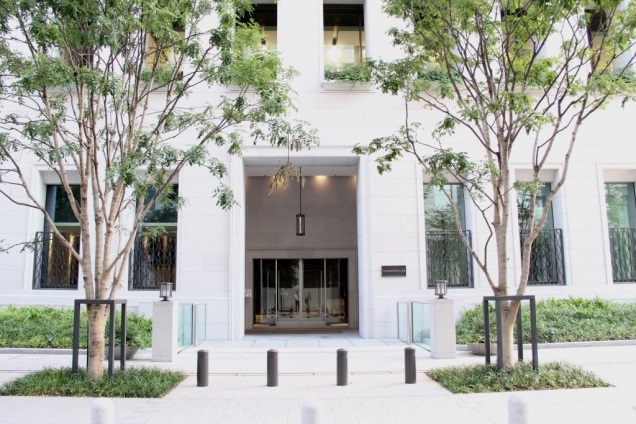 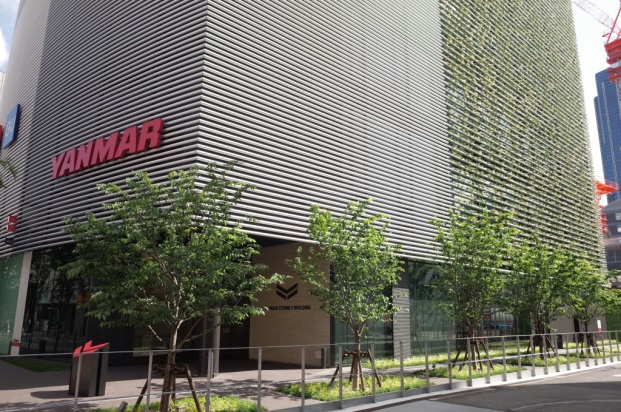 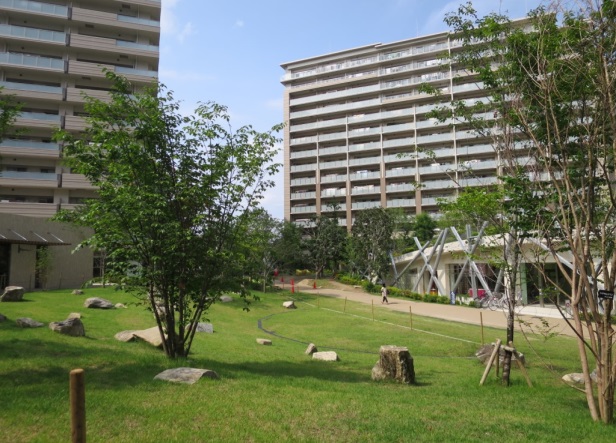 写真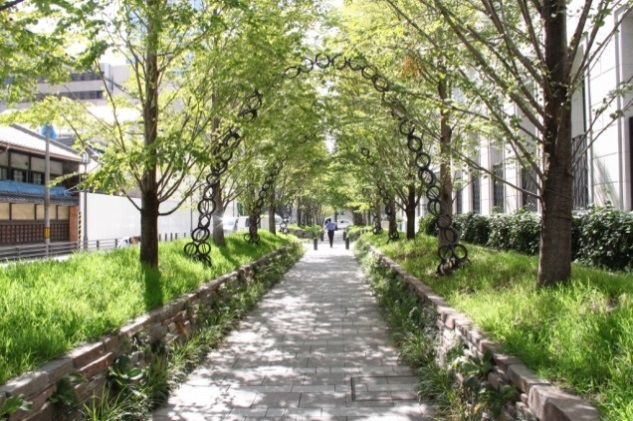 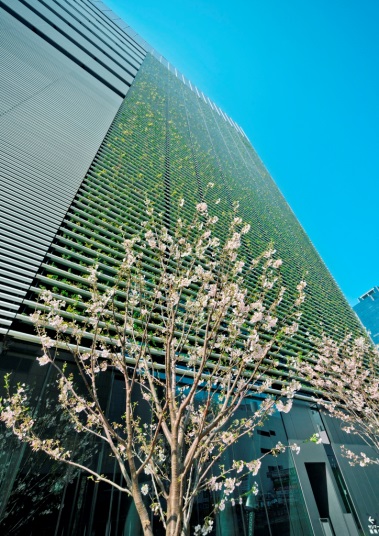 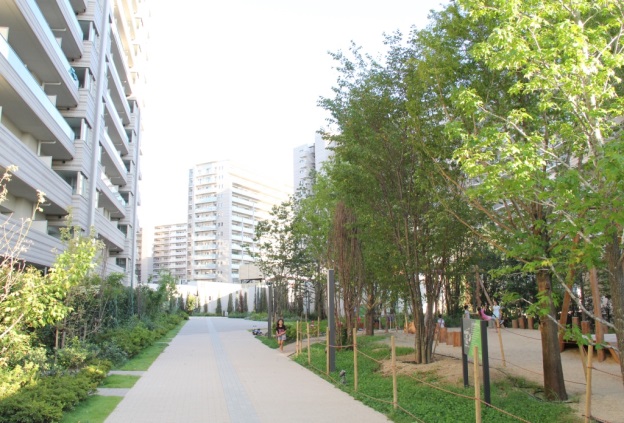 奨励賞奨励賞奨励賞施設名ライオンズ茨木ニューシティＡ街区ＢｉＶｉ千里山市町村用途茨木市・共同住宅吹田市・物販店舗等写真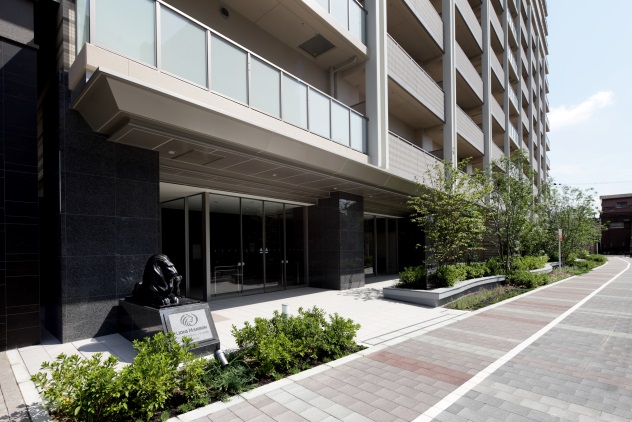 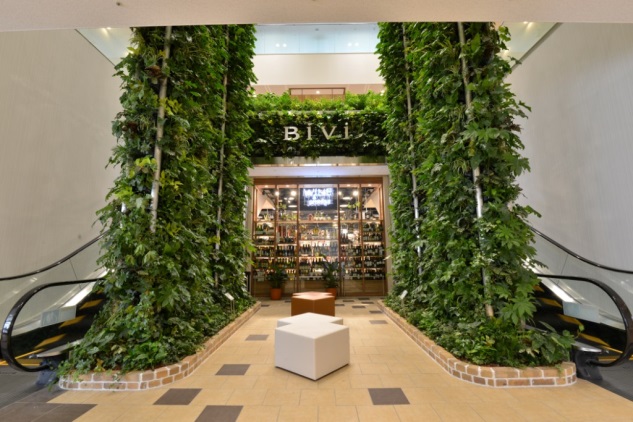 写真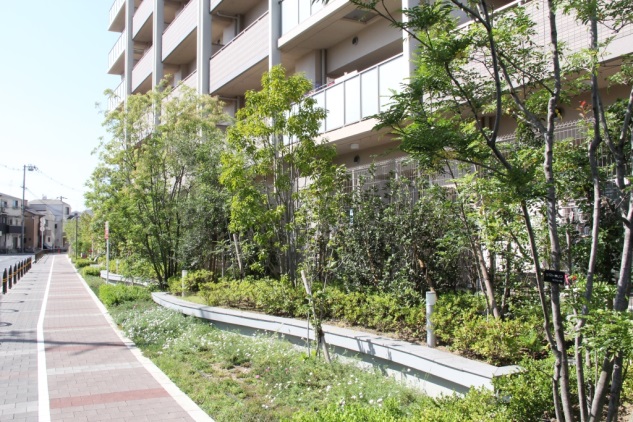 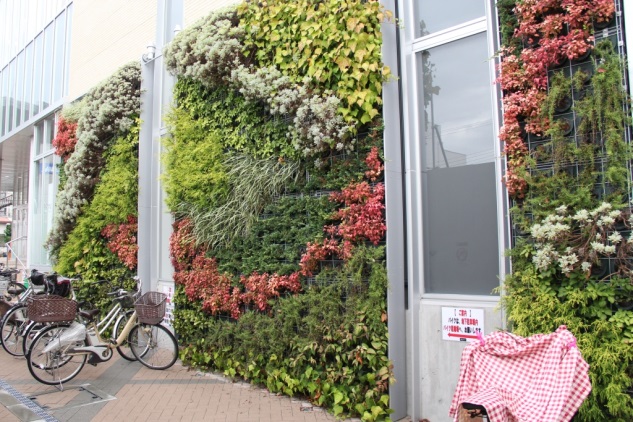 